*UpdatedDaily Virtual Learning Schedule for Mrs. Walivaara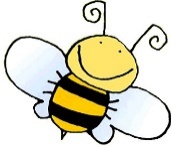 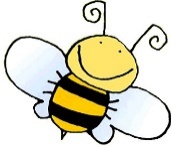 Monday, Thursday:9:00 – 9:15 – Morning Meeting (use WebEx link daily)9:15 – 10: 35 – English Language Arts 10:35 – 11:15 – Specials11:15 – 11:30 - BREAK11:30 - 11:55 – ELA (continued)12:00-12:45 – LUNCH BREAK12:45 – 1:25 – Science/Social Studies 1:25 – 3:20 – MathTuesday:9:00 – 9:15 – Morning Meeting (use WebEx link daily)9:15 – 10: 45 – English Language Arts 10:45 – 11:00 - BREAK11:00 - 11:55 – ELA (continued)12:00-12:45 – LUNCH BREAK12:45 – 1:25 – Science/Social Studies 1:25 – 3:20 – MathWednesday: 9:00 – 9:15 – Morning Meeting9:15 – 10:30 – ELA/Math (on Wednesdays this will look a little different.  This might be all independent learning time, small groups, recorded lessons, etc.)Afternoon: Study time, homework time, and packet pick up at school!10:35-11:15 – Special11:20 – 11:55 – ELA/Math (on Wednesdays this will look a little different.  This might be all independent learning time, small groups, recorded lessons, etc.)Friday:9:00 – 9:15 – Morning Meeting (use WebEx link daily)9:15 – 11:00 – English Language Arts 11:00-11:15 – BREAK11:15-11:55 – Science/Social Studies12:00 – 12:45 - LUNCH BREAK12:45 – 2:05 - Math2:05 – 2:45 – Special2:45 – 3:20 - Math